LASTA-SCREENING, 
BLANKETT FÖR BAKGRUNDSUPPGIFTER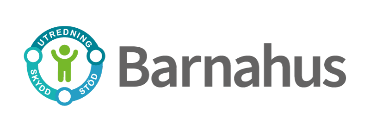 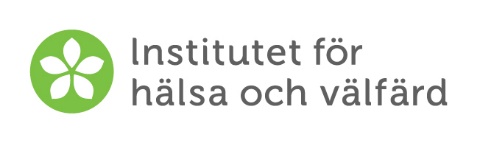 1. Bakgrundsuppgifter1. Bakgrundsuppgifter1. Bakgrundsuppgifter1. Bakgrundsuppgifter1. Bakgrundsuppgifter1. Bakgrundsuppgiftera) Polisens R/S-nummer:b) Datum för polisanmälan: c) Datum för barnskyddsanmälan:      d) Datum då konsultationsbegäran kom in:       e) Datum för ifyllande av blanketten: f) Datum för behandling av Lasta-screeningen:      g) Barnets namn: g) Barnets namn: h) Barnets personbeteckning:i) Barnets ålder:j) Barnets kön: j) Barnets kön: k) Den s.k. egna arbetstagaren som ansvarar för barnets angelägenheter:k) Den s.k. egna arbetstagaren som ansvarar för barnets angelägenheter:k) Den s.k. egna arbetstagaren som ansvarar för barnets angelägenheter:l) Polisen som utreder det misstänkta brottet:l) Polisen som utreder det misstänkta brottet:l) Polisen som utreder det misstänkta brottet:2. Misstänkt brott och tidpunkten då det senast inträffade2. Misstänkt brott och tidpunkten då det senast inträffade2. Misstänkt brott och tidpunkten då det senast inträffade2. Misstänkt brott och tidpunkten då det senast inträffade2. Misstänkt brott och tidpunkten då det senast inträffadea) Tidpunkt för det misstänkta brottet:      a) Tidpunkt för det misstänkta brottet:      janejÖvriga upplysningar:b) Är det misstänkta brottetEn engångshändelseÖvriga upplysningar:b) Är det misstänkta brottetEn återkommande händelseÖvriga upplysningar:c) Det misstänkta brottet:Misshandel (mh)Övriga upplysningar:c) Det misstänkta brottet:Sexualbrott (sb)Övriga upplysningar:c) Det misstänkta brottet:Något annat. Vad?      Något annat. Vad?      Något annat. Vad?      Övriga upplysningar:d) Finns det online -komponent relaterad till brottet?d) Finns det online -komponent relaterad till brottet?Övriga upplysningar:3. Somatiska undersökningar och bedömning av deras brådskandegrad3. Somatiska undersökningar och bedömning av deras brådskandegrad3. Somatiska undersökningar och bedömning av deras brådskandegrad3. Somatiska undersökningar och bedömning av deras brådskandegrad3. Somatiska undersökningar och bedömning av deras brådskandegradjanejÖvriga upplysningar:a) Somatiska undersökningar har utförts. Plats och datum:a) Somatiska undersökningar har utförts. Plats och datum:Övriga upplysningar:b) Bedömning av brådskandegradb) Bedömning av brådskandegradb) Bedömning av brådskandegradb) Bedömning av brådskandegradÖvriga upplysningar:Akutmh < 7(–14) dygn eller observerad skada: under-sökning omedelbart, jouren; sb < 72 h eller skada som kräver vård: undersökning omedelbart, jourenÖvriga upplysningar:Brådskandesb ≥ 72 h, men < 2 veckor, så snart som möjligt, mål = 1 dygnÖvriga upplysningar:Icke-brådskandemh > 7 dygn och barnet symtomfritt, undersökningvid en tidpunkt som avtalas separat enligt lokalpraxis, sb > 2 veckor, undersökning vid en tidpunktsom avtalas separat enligt lokal praxisÖvriga upplysningar:4. Barnets boende, vårdnad, familjeförhållanden, småbarnspedagogik/skola och barnets och föräldrarnas modersmål och medborgarskap4. Barnets boende, vårdnad, familjeförhållanden, småbarnspedagogik/skola och barnets och föräldrarnas modersmål och medborgarskap4. Barnets boende, vårdnad, familjeförhållanden, småbarnspedagogik/skola och barnets och föräldrarnas modersmål och medborgarskap4. Barnets boende, vårdnad, familjeförhållanden, småbarnspedagogik/skola och barnets och föräldrarnas modersmål och medborgarskap4. Barnets boende, vårdnad, familjeförhållanden, småbarnspedagogik/skola och barnets och föräldrarnas modersmål och medborgarskapa) Barnets boendea) Barnets boendejanejÖvriga upplysningar om bl.a. familjeförhållanden:       Med båda föräldrarna       Med båda föräldrarnaÖvriga upplysningar om bl.a. familjeförhållanden:       Med den ena föräldern       Med den ena föräldernÖvriga upplysningar om bl.a. familjeförhållanden:       Växelvis hos föräldrarna enligt avtal       Växelvis hos föräldrarna enligt avtalÖvriga upplysningar om bl.a. familjeförhållanden:       Placerad       PlaceradÖvriga upplysningar om bl.a. familjeförhållanden:b) Barnets vårdnadb) Barnets vårdnadb) Barnets vårdnadb) Barnets vårdnadÖvriga upplysningar om bl.a. familjeförhållanden:       Gemensam vårdnad       Gemensam vårdnadÖvriga upplysningar om bl.a. familjeförhållanden:       Vårdnad vid sidan av föräldrarna       Vårdnad vid sidan av föräldrarnaÖvriga upplysningar om bl.a. familjeförhållanden:       Ensam vårdnadshavare, vem:             Ensam vårdnadshavare, vem:             Ensam vårdnadshavare, vem:             Ensam vårdnadshavare, vem:      Övriga upplysningar om bl.a. familjeförhållanden:       Vårdnadshavare vid sidan om, vem:             Vårdnadshavare vid sidan om, vem:             Vårdnadshavare vid sidan om, vem:             Vårdnadshavare vid sidan om, vem:      Övriga upplysningar om bl.a. familjeförhållanden:c) Modersmål       Barnets:         Moderns:         Faderns:      c) Modersmål       Barnets:         Moderns:         Faderns:      c) Modersmål       Barnets:         Moderns:         Faderns:      c) Modersmål       Barnets:         Moderns:         Faderns:      Övriga upplysningar om bl.a. familjeförhållanden:       Kontaktspråk         Behövs det en tolk?Övriga upplysningar om bl.a. familjeförhållanden:d) Medborgarskap       Barnets:         Moderns:         Faderns:      d) Medborgarskap       Barnets:         Moderns:         Faderns:      d) Medborgarskap       Barnets:         Moderns:         Faderns:      d) Medborgarskap       Barnets:         Moderns:         Faderns:      Övriga upplysningar om bl.a. familjeförhållanden:e) Dagvård:      e) Dagvård:      e) Dagvård:      e) Dagvård:      f) Skola:       5. Befintligt aktivt samarbete:      6. Omfattas barnet av vård/stöd?      7. Önskemål om multiprofessionellt möte/LASTA-möte:      8. Basuppgifter om processen8. Basuppgifter om processen8. Basuppgifter om processen8. Basuppgifter om processena) Brottsmisstanke har uppståttjanejÖvriga upplysningar:       Barnet har berättat för föräldern/föräldrarnaÖvriga upplysningar:       Barnet har berättat för någon annan, vem?      Övriga upplysningar:       Någon annan har berättat, vem?      Övriga upplysningar:       På grund av barnets beteende, hurdant?      Övriga upplysningar:       Observationer av fysiska spår, var?      Övriga upplysningar:       Av någon annan orsak, vilken?       Övriga upplysningar:       Har en annan myndighet behandlat ärendet före förundersökningen? (Om du
       svarade ja specificera vilken, var och hur under Övriga upplysningar.)Övriga upplysningar:b) Har man i samband med förundersökningen hörtjanejÖvriga upplysningar:       Barnet, vem och när?      Övriga upplysningar:       Den misstänkta, vem?      Övriga upplysningar:       Någon annan person, vem?      Övriga upplysningar:c) Har man sökt en intressebevakare till barnet för straffprocessen?       Om ja, personens namn och kontaktuppgifter: Övriga upplysningar:d) Den misstänkta ärd) Den misstänkta ärd) Den misstänkta ärÖvriga upplysningar:       En person inom familjen, vem?      Övriga upplysningar:       En person i den närmaste kretsen, vem?      Övriga upplysningar:       En utomstående person, vem?      Övriga upplysningar:9. Basuppgifter om socialvårdens arbete9. Basuppgifter om socialvårdens arbete9. Basuppgifter om socialvårdens arbete9. Basuppgifter om socialvårdens arbetea) Hur fortskrider barnets ärende inom socialvården?janejÖvriga upplysningar:       Bedömning av servicebehovetÖvriga upplysningar:       Klientrelation inom socialvården (inte klientrelation inom barnskyddet)Övriga upplysningar:       Klientrelation inom barnskyddets öppenvårdÖvriga upplysningar:       Placering inom öppenvårdenÖvriga upplysningar:       Brådskande placeringÖvriga upplysningar:       OmhändertagandeÖvriga upplysningar:       Klientrelation inom eftervårdenÖvriga upplysningar:b) Har det gjorts andra barnskyddsanmälningar för barnet eller tagits kontakt med socialvården för att bedöma behovet av stöd?Övriga upplysningar:c) Har barnets familj/familjer haft en klientrelation inom socialvården och/ellerbarnskyddet före misstanken i fråga?Övriga upplysningar:d) Har följande åtgärder vidtagits i samband med misstanken i fråga?d) Har följande åtgärder vidtagits i samband med misstanken i fråga?d) Har följande åtgärder vidtagits i samband med misstanken i fråga?Övriga upplysningar:       Berättat för föräldern/föräldrarnaÖvriga upplysningar:       Berättat för barnetÖvriga upplysningar:       Träffat barnet ensamÖvriga upplysningar:       Träffat barnet med föräldern/föräldrarna e.d.Övriga upplysningar:       Träffat föräldern/föräldrarna utan barnetÖvriga upplysningar:       Socialvården väntar på information om polisen ska inleda förundersökningÖvriga upplysningar:e) Har man sökt en intressebevakare för barnskyddsprocessen?Övriga upplysningar:             Om ja, personens namn och kontaktuppgifter:             Om ja, personens namn och kontaktuppgifter:             Om ja, personens namn och kontaktuppgifter:             Om ja, personens namn och kontaktuppgifter:      10. Faktorer som rör barnets hälsotillstånd och utveckling10. Faktorer som rör barnets hälsotillstånd och utveckling10. Faktorer som rör barnets hälsotillstånd och utveckling10. Faktorer som rör barnets hälsotillstånd och utveckling10. Faktorer som rör barnets hälsotillstånd och utveckling10. Faktorer som rör barnets hälsotillstånd och utveckling10. Faktorer som rör barnets hälsotillstånd och utveckling10. Faktorer som rör barnets hälsotillstånd och utvecklingUppgiften har erhållitsUppgiften har erhållitsUppgiften har erhållitsUppgiften har erhållitsUppgiften har erhållitsUppgiften har erhållitsÖvriga upplysningarfrån hälso- och sjukvårdenfrån hälso- och sjukvårdenfrån hälso- och sjukvårdenfrån socialvårdenfrån socialvårdenfrån socialvårdenÖvriga upplysningarjanejvet ejjanejvet ejÖvriga upplysningara) Har en myndighet tidigare misstänkt/konstaterat att barnet blivit misshandlat?b) Har en myndighet tidigare misstänkt/konstaterat att barnet blivit sexuellt utnyttjat?c) Finns det tidigare anteckningar som kan tyda på att barnet har blivit utsatt för sexualbrott eller misshandel?d) Är barnet gravid/har barnet könssjukdomar/har barnet haft könssjukdomar?e) Har barnet kroniska sjukdomar? Vilka?f) Finns det anteckningar om tidigare traumatiska upplevelser?g) Har barnet gjort återkommande eller på annat sätt betydande besök inom den offentliga hälso- och sjukvården?h) Har barnet gjort återkommande eller på annat sätt betydande besök inom den privata sektorn?i) Har barnet återkommande frånvaro från hälsovårdsbesök?j) Finns det anteckningar om riskbeteende hos barnet?k) Finns det anteckningar om att barnet har beteendeproblem eller problem med känsloreglering (t.ex. en beteendestörning)?l) Finns det anteckningar om problem med barnets utveckling?m) Finns det annan betydande information om barnets hälsotillstånd och utveckling (t.ex. försummelse av vård och omsorg, utebliven vaccination)?n) Finns det anteckningar om försummad tandhälsa?11. Uppgifter om föräldrar, familj och förhållanden11. Uppgifter om föräldrar, familj och förhållanden11. Uppgifter om föräldrar, familj och förhållanden11. Uppgifter om föräldrar, familj och förhållanden11. Uppgifter om föräldrar, familj och förhållanden11. Uppgifter om föräldrar, familj och förhållanden11. Uppgifter om föräldrar, familj och förhållanden11. Uppgifter om föräldrar, familj och förhållandenUppgiften har erhållitsUppgiften har erhållitsUppgiften har erhållitsUppgiften har erhållitsUppgiften har erhållitsUppgiften har erhållitsÖvriga upplysningarfrån hälso- och sjukvårdenfrån hälso- och sjukvårdenfrån hälso- och sjukvårdenfrån socialvårdenfrån socialvårdenfrån socialvårdenÖvriga upplysningarjanejvet ejjanejvet ejÖvriga upplysningara) Har barnet/familjen en betydande flytthistoria?b) Finns det oro för andra barn i barnets familj/familjer?c) Är barnets förälder eller någon av föräldrarna positiv till att använda aga för att fostra sitt/sina barn? Ange i fältet för övriga upplysningar varifrån uppgiften har erhållits.HarHarHarHarHarHarHard) barnskyddet gjort akuta hembesök?e) polisen utrett familjevåld och/eller gjort hemutryckningar?f) Har föräldrarna en tvist om barnets vårdnad, boende eller umgänge?g) Har föräldern/föräldrarna eller någon annan familjemedlem missbruksproblem, psykiska problem, spelberoende eller andra beroenden? Ange i fältet för övriga upplysningar den befintliga vård- eller servicekontakten, om den är känd.h) Har föräldrarna betydande eller flera belastningsfaktorer i livet (t.ex. bristfälligt socialt nätverk, utmattning, ekonomiska svårigheter, sjukdom eller problem med parrelationen)?i) Har föräldrarna tidigare upplevt våld eller andra chockerande upplevelser?j) Hotas barnet att bli föremål för hedersrelaterat eller annat kulturellt våld (t.ex. omskärelse)?k) Finns det tecken på bristfällig tillsyn och/eller omvårdnad?12. Föreligger riskerna som nämns nedan på basis av de nuvarande uppgifterna12. Föreligger riskerna som nämns nedan på basis av de nuvarande uppgifterna12. Föreligger riskerna som nämns nedan på basis av de nuvarande uppgifterna12. Föreligger riskerna som nämns nedan på basis av de nuvarande uppgifterna12. Föreligger riskerna som nämns nedan på basis av de nuvarande uppgifternajanejvet ejÖvriga upplysningar:a) Risk för självmord hos förälder eller annan familjemedlem?Övriga upplysningar:b) Risk för familjemord?Övriga upplysningar:c) Risk för förföljelse av en förälder eller annan familjemedlem?Övriga upplysningar:d) Finns det indikationer på människohandel?Övriga upplysningar:e) Finns det något annat oroande i samband med föräldrarna, familjen eller förhållandena?Övriga upplysningar:13. Fallets fortsättning13. Fallets fortsättning13. Fallets fortsättning13. Fallets fortsättning13. Fallets fortsättninga) Begäran om handräckning till rättspsykiatriska enheten för barn och ungaa) Begäran om handräckning till rättspsykiatriska enheten för barn och ungajanejÖvriga upplysningar:Grund till begäran om handräckningBarnets ålderÖvriga upplysningar:Grund till begäran om handräckningFörsenad utveckling hos barnetÖvriga upplysningar:Grund till begäran om handräckningPsykiska symtom hos barnetÖvriga upplysningar:Grund till begäran om handräckningBarnet har eventuellt blivit styrtÖvriga upplysningar:Grund till begäran om handräckningBedömning av om barnet kan höras.Övriga upplysningar:Grund till begäran om handräckningAnnan grund. Vilken?       Annan grund. Vilken?       Annan grund. Vilken?       Övriga upplysningar:b) Undersökningen begränsasb) Undersökningen begränsasjanejÖvriga upplysningar:Grund till begränsningenRimlighetÖvriga upplysningar:Grund till begränsningenKnapphetÖvriga upplysningar:Grund till begränsningenInga bevisÖvriga upplysningar:Grund till begränsningenAnnan grund. Vilken?      Annan grund. Vilken?      Annan grund. Vilken?      Övriga upplysningar:c) Andra fortsatta åtgärderc) Andra fortsatta åtgärderjanejÖvriga upplysningar:Polisen tar över ansvaret, förhör ensamÖvriga upplysningar:Polisen förhör med stöd av en arbetstagare på enhetenÖvriga upplysningar:Barnskyddet tar över ansvaretÖvriga upplysningar:d) Åtgärder för att skydda barnet: d) Åtgärder för att skydda barnet: d) Åtgärder för att skydda barnet: d) Åtgärder för att skydda barnet: d) Åtgärder för att skydda barnet: e) Åtgärder för att stöda föräldrarna och familjen: e) Åtgärder för att stöda föräldrarna och familjen: e) Åtgärder för att stöda föräldrarna och familjen: e) Åtgärder för att stöda föräldrarna och familjen: e) Åtgärder för att stöda föräldrarna och familjen: 14. Alternativa hypoteser bildade utifrån bakgrundsuppgifterna:Kontaktuppgifter till personen som fyllt i blanketten: Mer information 